Section 2 – ReportThe Government continues to reduce its funding to Local Government as part of its nationwide austerity programme. In their publication ‘Local Government Funding – Moving the conversation’ (June 2018) the Local Government Association shared a number of their key statistics including:New analysis indicates that local services face a funding gap of £7.8billion by 2025 of which £6.6 billion relates to Adults social care and Children’s services.By 2020, local authorities will have faced a reduction to core funding from central Government of nearly £16 billion over the preceding decade.In November 2019, the Institute for Fiscal Studies published their report‘English local government funding: trends and challenges in 2019 andbeyond.’ The report continued the conversation that councils will facesignificant future cost pressures for adult social care. A finding from thereport showed that, based on central government projections of the cost ofadult social care services rising 3.4% above inflation per annum, Councilswould need to find an extra £1.6bn by 2024/25 increasing to an extra £9bnby the mid 2030’s based on council tax increases of 4%.The draft budget set out in this report shows an updated MTFS with anumber of changes which Cabinet are asked to note. The changes achievea balanced budget position for 2020/21 and budgets gaps of £15.328m and£8.924m for 2020/21 and 2021/22 respectively. The MTFS is based on the Spending Round 2019, announced Wednesday 4 September 2019, which confirmed broad public spending allocations for 2020/21 only. The Spending Round 2019 was subject to a technical consultation which closed on 31 October 2019. Central government intends to come back to the sector with proposals in the 2020/21 Provisional Local Government Finance Settlement in early December 2019 with the final settlement being agreed no later than the end of January 2020. The General Election on 12 December 2019 may impact on settlement agreements and dates. Section 30 of the Local Government Finance Act 1992 requires local authorities to set their council tax no later than 11 March 2020 therefore the final budget and MTFS will proceed to Cabinet and Council in February 2020. The Council does hold a contingency for unforeseen items (£1.248m) which isintended to support uncertainties.  Whilst it is intended that Members willapprove the MTFS in February 2020, this is subject to a number ofassumptions in relation to grant settlements, council tax income, legislationand demographics. The Council will still be required to review the Council’s budget on a yearly basis; however approval of the MTFS will allow officers to progress a number of important projects. Any adjustments will be reported to Cabinet and Council in February as part of the annual budget and council tax setting process.Ward Councillors’ comments Financial ImplicationsFinancial implications are integral to the attached report.Legal Implications/Comments The legal implications of the annual draft budget are set out in the attached cabinet reportRisk Management ImplicationsFinancial risk is covered in the Council’s Corporate Risk Register:● Inability to deliver the Council’s approved MTFS – leading to adereliction of duties resulting in government intervention and aninability to pay the Council’s debts.  At Quarter 2 2019/20 this risk israted at C2 – medium likelihood and critical impactEqualities implications / Public Sector Equality DutyDecision makers should have due regard to the public sector equality dutyin making their decisions. The equalities duties are continuing duties theyare not duties to secure a particular outcome. The equalities impact will berevisited on each of the proposals as they are developed. Consideration ofthe duties should precede the decision. It is important that Cabinet hasregard to the statutory grounds in the light of all available material such asconsultation responses. Council PrioritiesThe Council’s draft budget for 2020//21 has been prepared in line with theCouncil’s priorities:● Building a Better Harrow● Supporting Those Most in Need● Protecting Vital Public Services● Delivering a Strong Local Economy for All● Modernising Harrow CouncilSection 3 - Statutory Officer Clearance (Council and Joint Reports)Section 4 - Contact Details and Background PapersContact:  Donna Edwards, Finance Business Partner (Adults & Public Health) Email:  Donna.Edwards@Harrow.Gov.ukBackground Papers:  None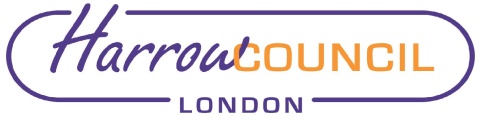 REPORT FOR:HEALTH AND WELLBEING BOARDHEALTH AND WELLBEING BOARDDate of Meeting:14 January 202014 January 2020Subject:INFORMATION REPORT – Draft Revenue Budget 2020/21 and Medium Term Financial Strategy 2020/21 to 2022/23INFORMATION REPORT – Draft Revenue Budget 2020/21 and Medium Term Financial Strategy 2020/21 to 2022/23Responsible Officer:Paul Hewitt, Corporate Director Peoples ServicesPaul Hewitt, Corporate Director Peoples ServicesPublic:YesYesWards affected:All Harrow WardsAll Harrow WardsEnclosures:January 9th 2020 Cabinet Report & appendicesJanuary 9th 2020 Cabinet Report & appendicesSection 1 – Summary and RecommendationsThe Board is requested to note the report detailing Harrow Council’s Draft Revenue Budget 2020/21 and Medium Term Financial Strategy 2020/21 to 2022/23, as reported to the Council’s Cabinet on 6 December 2018.  The reporting of the draft Council budget to this board enables wider consultation for both partners and residents and an opportunity to comment on the 2020/21 overall budget before final decisions are formalised in the council’s annual budget.The budget and MTFS will return to Cabinet in February 2020 for final approval and recommendation to Council.FOR INFORMATIONon behalf of theName:  Donna EdwardsxChief Financial OfficerDate:  02.01.20Name:  Paul HewittxCorporate DirectorDate:  02.01.20Ward Councillors notified:MANDATORYNO 